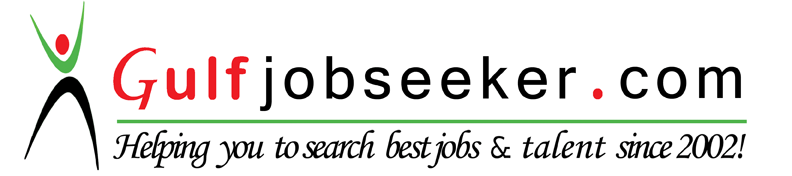 Contact HR Consultant for CV No: 2045634E-mail: response@gulfjobseekers.comWebsite: http://www.gulfjobseeker.com/employer/cvdatabasepaid.php MARIE CRIS B. MADRID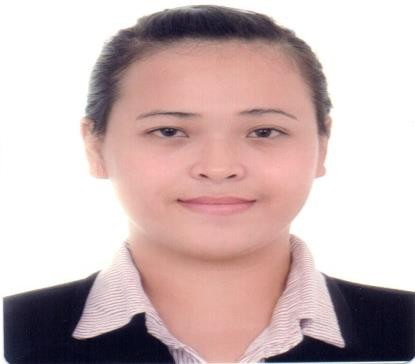 Electra St. Abu Dhabi, UAEAREAS OF EXPERTISE Inventory Management Track and update records Inventory analysisPhysical count Inventory Accuracy Inventory reportsSKILLSMS Office (WORD, EXCEL & PowerPoint)Task prioritization Time management Communicative Presentable & articulate PERSONAL DETAILSNationality:       FilipinoReligion:             Seventh day AdventistBirthdate:          September 10, 1987Language:          English & TagalogVisa Status: VisitValidity date: March 23, 2017Availability: ImmediatePERSONAL SUMMARYA competent candidate with excellent inventory analysis, keen and detail oriented. Have good written, oral and interpersonal communication skills. Organized and willing to accept responsibility in meeting deadlines promptly. Motivated and dedicated to job. Stand on strong work ethic when performing duties and responsibilities.WORK EXPERIENCEReflex Value Concepts                  Dubai Textile City Dubai, UAEINVENTORY CONTROLLER           January 2014 – February 2016Duties & Responsibilities:Manage both warehouse and retail stores inventory.Track and update stocks on sheet and computerized system.Performs routine clerical duties, including data entry and processing of Purchase Order/Return, Sales Invoice/Return and Inter branch transfer.Verifying periodically the reconciliation between physical quantities in stocks against system quantity by performing stock take.Investigate and undertake necessary corrective measures in case of discrepancies.Answer telephone calls and assisting warehouse/sales personnel by providing accurate information with stock availability query.KEY SKILLS AND COMPETENCIESCan easily settle in to any role and take over task.Flexible and thrive in working in a challenging environment.Have knowledge of supplies, equipment and inventory control.Able to analyze and solve problems.Able to receive and dispatch goods with proper documentation.Clerical, word processing and office skills.ACADEMIC QUALIFICATIONElectronic and Communications Engineering TechnologyMariano Quinto Alarilla Polytechnic College        2004 - 2007Meycauayan City Bulacan, PhilippinesREFERENCESAvailable on request